Institution’s  Innovation councilActivity ReportIIC 4 Sem 1- Q2- MIC Driven Activity Institution’s  Innovation councilActivity ReportIIC 4 Sem 1- Q2- MIC Driven Activity Institution’s  Innovation councilActivity ReportIIC 4 Sem 1- Q2- MIC Driven Activity Program:MIC Driven Activity -  E-SymposiumTitle  of activity:E-Symposium on Building Innovation Ecosystem in Educational Institutions- Day 1 (11th Jan 2022)Title  of activity:E-Symposium on Building Innovation Ecosystem in Educational Institutions- Day 1 (11th Jan 2022)Organizer:The Institution’s Innovation Council (IIC) Name of coordinators:Dr. C. Periasamy, President, IICDate: 11/01/2022Time : 10.30 AM – 4.30 PM Venue: MOE - OnlineName, designation of resource person:Shri Sridhar Vembu, Founder ZOHO CorporationShri. Gautam Kumar, Founder, FarEye Pvt. LtdName, designation of resource person:Shri Sridhar Vembu, Founder ZOHO CorporationShri. Gautam Kumar, Founder, FarEye Pvt. LtdName, designation of resource person:Shri Sridhar Vembu, Founder ZOHO CorporationShri. Gautam Kumar, Founder, FarEye Pvt. LtdSummary of activity:This event started with Inaugural Session followed  by Keynote Address- II: Invited Key Note Address by Shri. Gautam Kumar, Founder, FarEye Pvt. Ltd, Panel Discussion I: Innovation, Human Values, & Sustainability, Keynote Address-I: Invited Key Note Address by Shri Sridhar Vembu, Founder ZOHO Corporation and the session continues to 12th January 2022. Summary of activity:This event started with Inaugural Session followed  by Keynote Address- II: Invited Key Note Address by Shri. Gautam Kumar, Founder, FarEye Pvt. Ltd, Panel Discussion I: Innovation, Human Values, & Sustainability, Keynote Address-I: Invited Key Note Address by Shri Sridhar Vembu, Founder ZOHO Corporation and the session continues to 12th January 2022. Summary of activity:This event started with Inaugural Session followed  by Keynote Address- II: Invited Key Note Address by Shri. Gautam Kumar, Founder, FarEye Pvt. Ltd, Panel Discussion I: Innovation, Human Values, & Sustainability, Keynote Address-I: Invited Key Note Address by Shri Sridhar Vembu, Founder ZOHO Corporation and the session continues to 12th January 2022. Benefit This Program is benefited for the faculty, students and alumni of the institution.Benefit This Program is benefited for the faculty, students and alumni of the institution.Benefit This Program is benefited for the faculty, students and alumni of the institution.No of participants: 40 (25 Students, 10 Faculty and 5 Alumni)No of participants: 40 (25 Students, 10 Faculty and 5 Alumni)No of participants: 40 (25 Students, 10 Faculty and 5 Alumni)Assessment/remarks of participants: It was a good session. The session was interesting and informative It is really helpful and awesome that gives us Innovation, Human Values, & Sustainability.Assessment/remarks of participants: It was a good session. The session was interesting and informative It is really helpful and awesome that gives us Innovation, Human Values, & Sustainability.Assessment/remarks of participants: It was a good session. The session was interesting and informative It is really helpful and awesome that gives us Innovation, Human Values, & Sustainability.Documents accompanying: Snapshots of the sessionDocuments accompanying: Snapshots of the sessionDocuments accompanying: Snapshots of the sessionInaugural Session: Azadi Ka Amrit Mahotsav: Innovation Week Celebration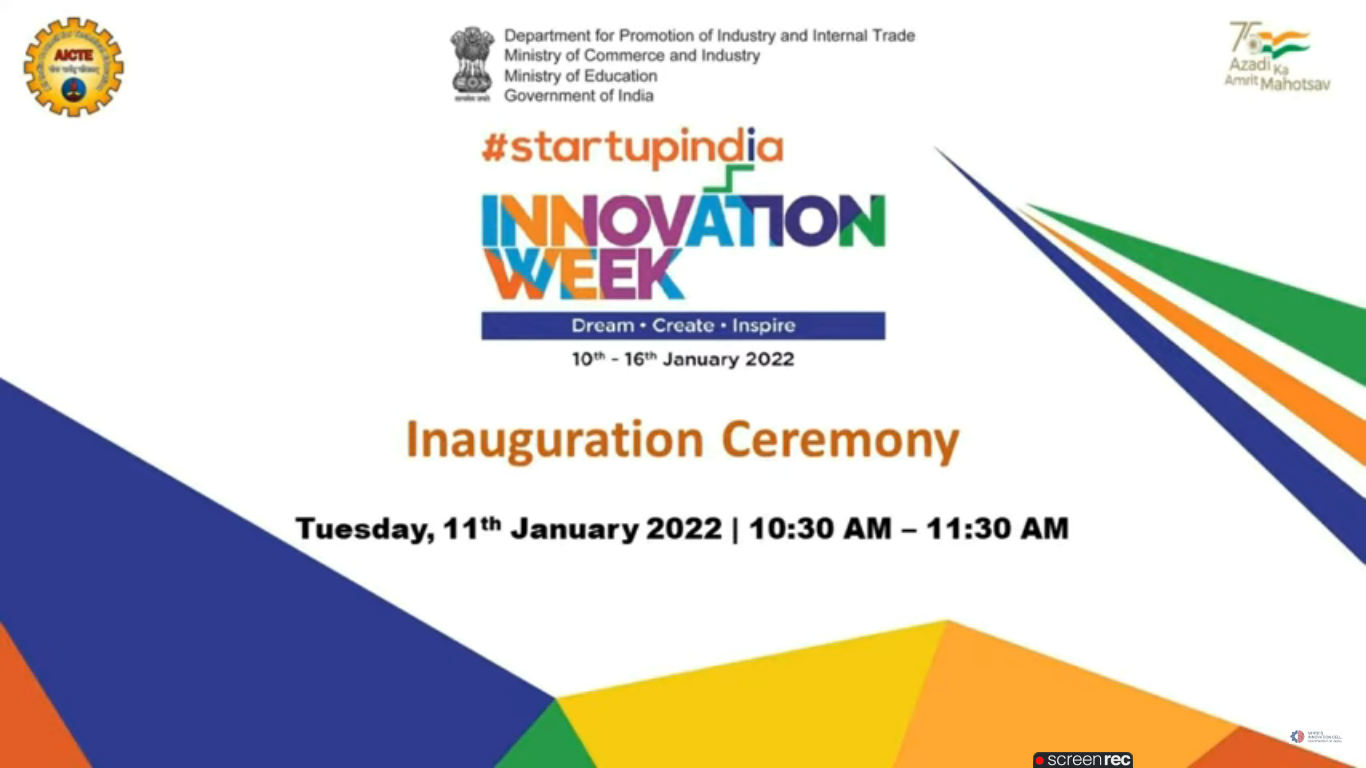 Keynote Address-I: Invited Key Note Address by Shri Sridhar Vembu, Founder ZOHO Corporation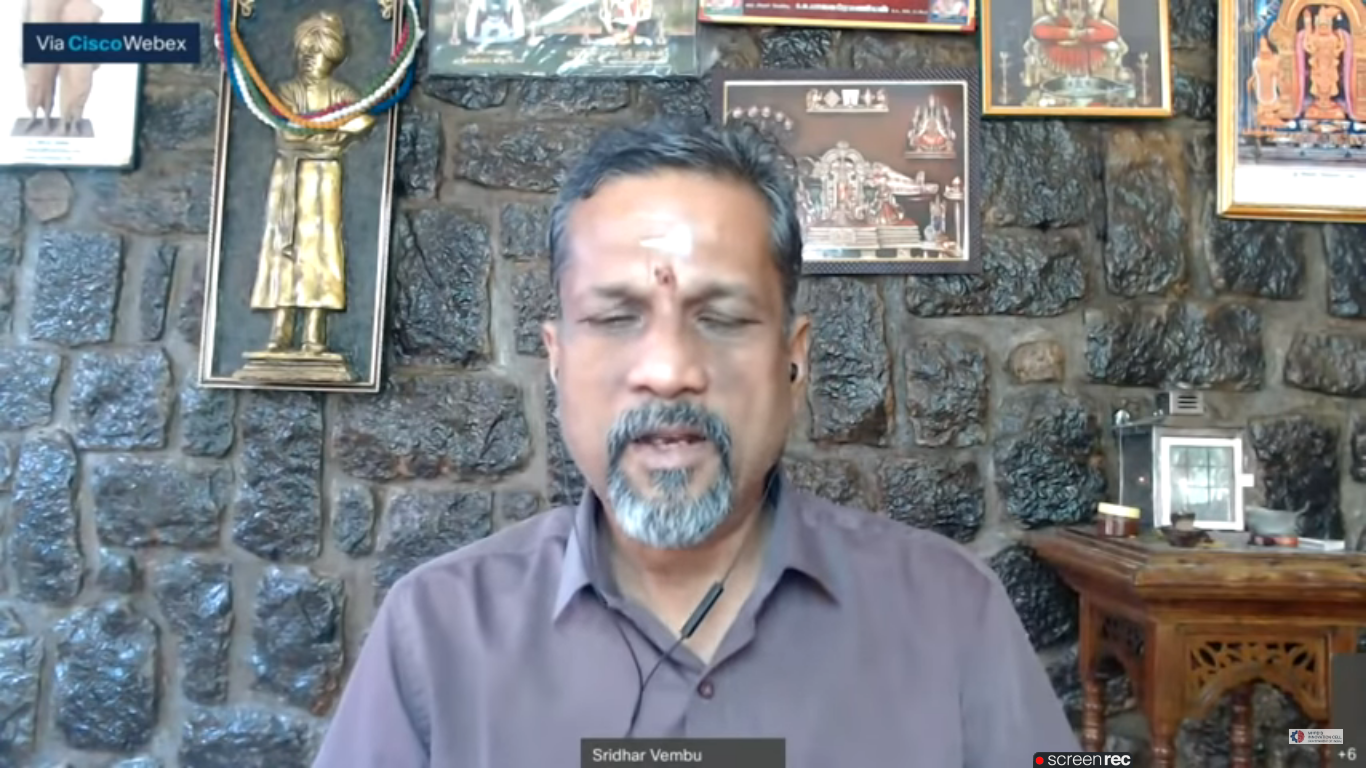 Panel Discussion I: Innovation, Human Values, & Sustainability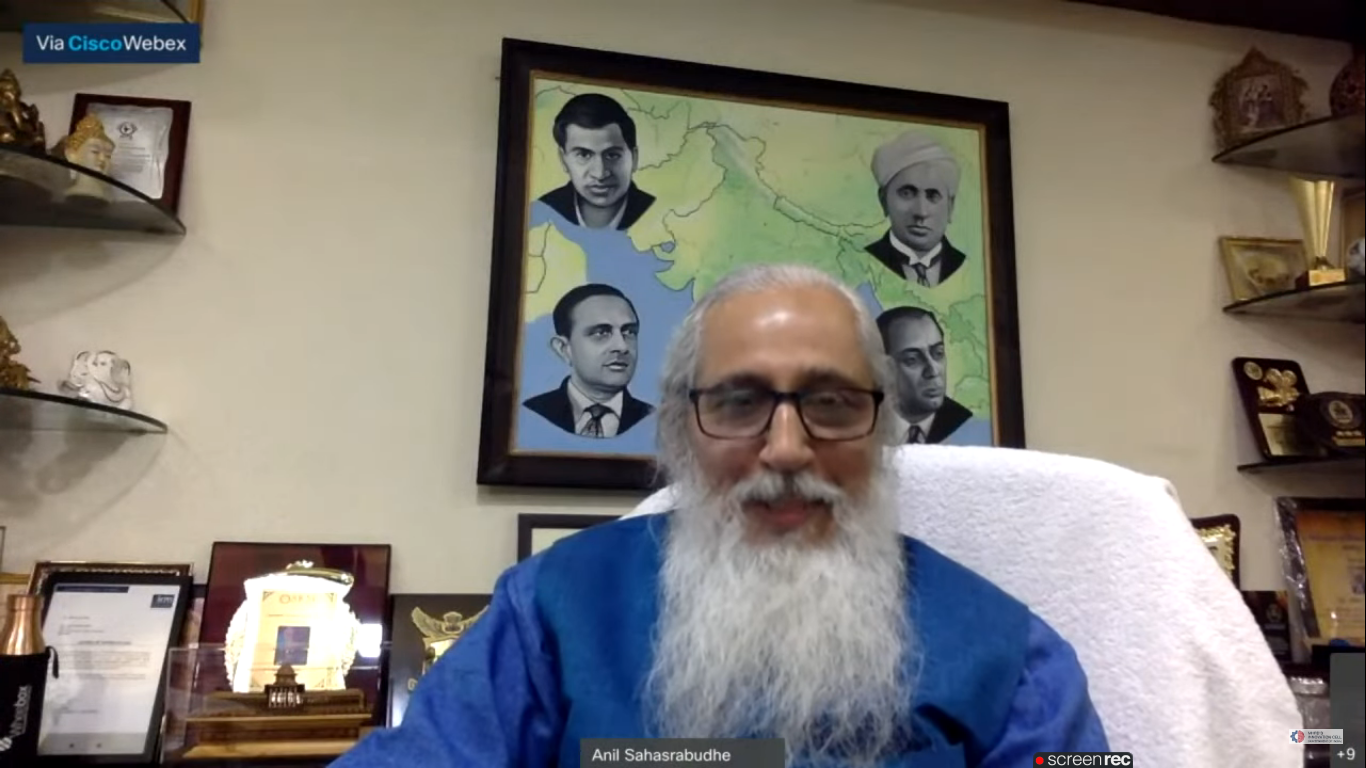 Keynote Address- II: Invited Key Note Address by Shri. Gautam Kumar, Founder, FarEye Pvt. Ltd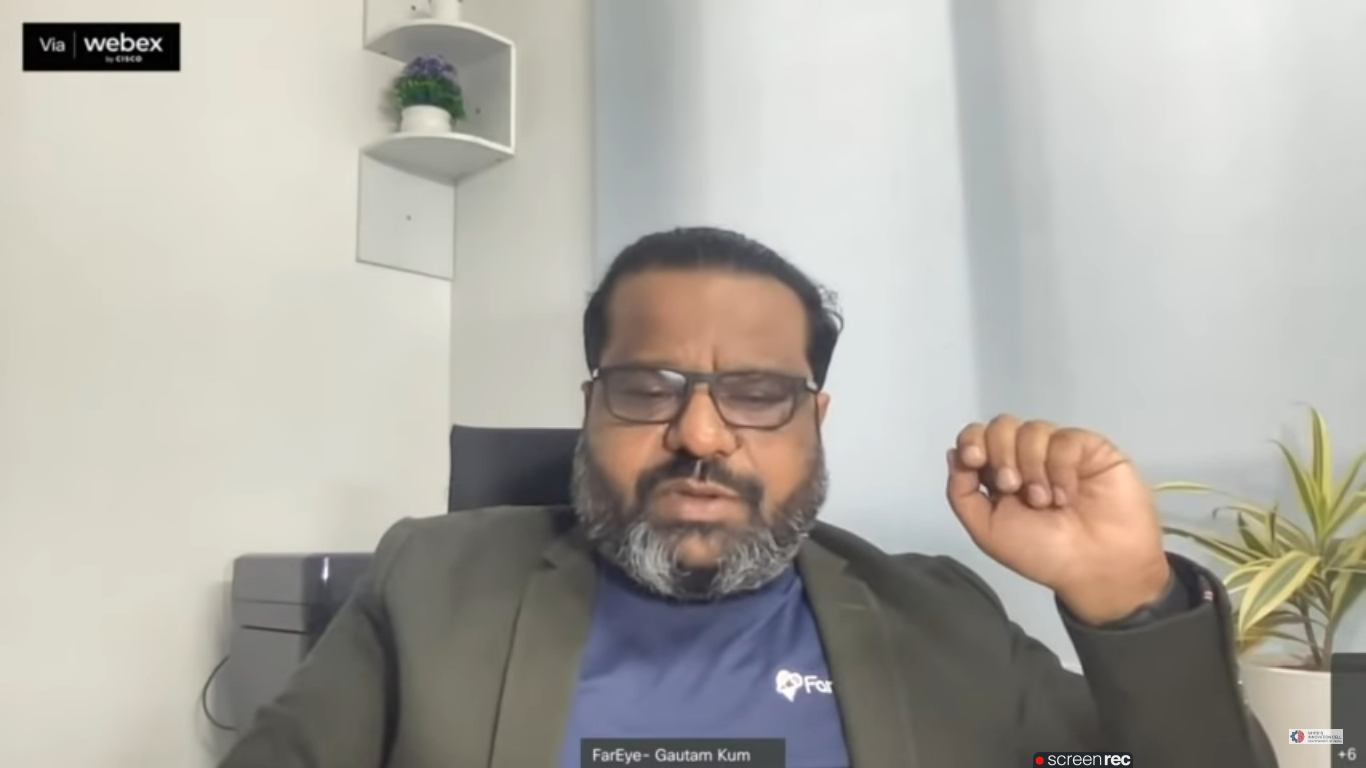 Inaugural Session: Azadi Ka Amrit Mahotsav: Innovation Week CelebrationKeynote Address-I: Invited Key Note Address by Shri Sridhar Vembu, Founder ZOHO CorporationPanel Discussion I: Innovation, Human Values, & SustainabilityKeynote Address- II: Invited Key Note Address by Shri. Gautam Kumar, Founder, FarEye Pvt. LtdInaugural Session: Azadi Ka Amrit Mahotsav: Innovation Week CelebrationKeynote Address-I: Invited Key Note Address by Shri Sridhar Vembu, Founder ZOHO CorporationPanel Discussion I: Innovation, Human Values, & SustainabilityKeynote Address- II: Invited Key Note Address by Shri. Gautam Kumar, Founder, FarEye Pvt. LtdThis activity was conducted by MOE and has given added benefits to student, alumni and faculty participants.Dr S. SangheethaaPrincipalDate 11.01.2022This activity was conducted by MOE and has given added benefits to student, alumni and faculty participants.Dr S. SangheethaaPrincipalDate 11.01.2022This activity was conducted by MOE and has given added benefits to student, alumni and faculty participants.Dr S. SangheethaaPrincipalDate 11.01.2022